Longueur d’une portion de paraboleOn souhaite calculer une valeur approchée de la longueur de la parabole  représentant la fonction f définie sur [1 ;10] par . On se place dans un repère orthonormé.1ère étapeL’idée : on va découper l’intervalle [1 ;10] en 9 sous-intervalles de longueur 1 comme sur la figure ci-dessous.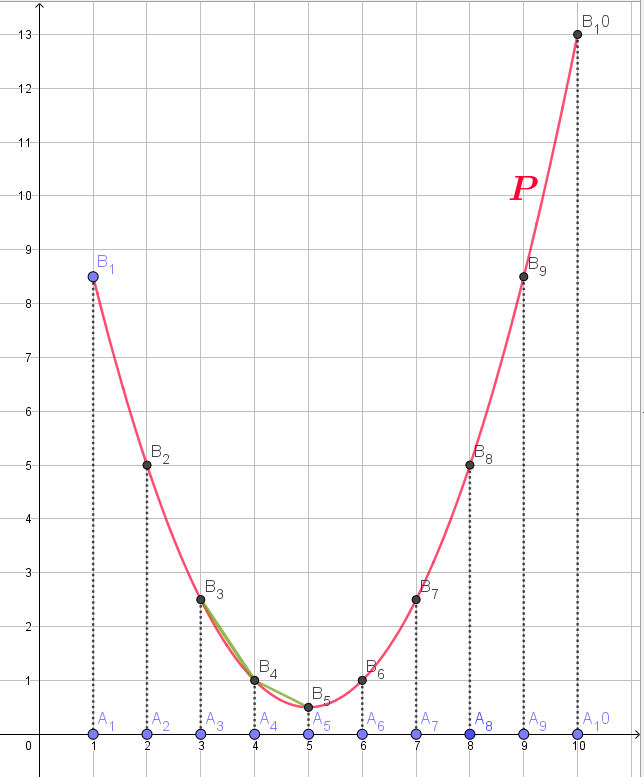 On approchera la longueur de  en ajoutant les longueurs , …, .Ecrire une fonction à 4 paramètres  qui permet de calculer dans un repère orthonormé la distance entre deux points de coordonnées connues.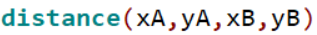 On pensera à importer la fonction racine carrée .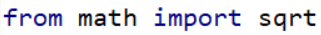 Ecrire une fonction  qui retourne .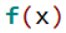 Comment trouver les abscisses des points  (avec  prenant des valeurs entre 2 et 10) à partir de 1, l’abscisse de  ?Comment trouver les coordonnées des points  (avec  prenant des valeurs entre 1 et 10) sachant que ces points appartiennent à la parabole ?A l’aide des deux fonctions crées précédemment, quelle commande écrire dans la console pour obtenir la longueur  ? puis la longueur  ?Analyse d’un programme :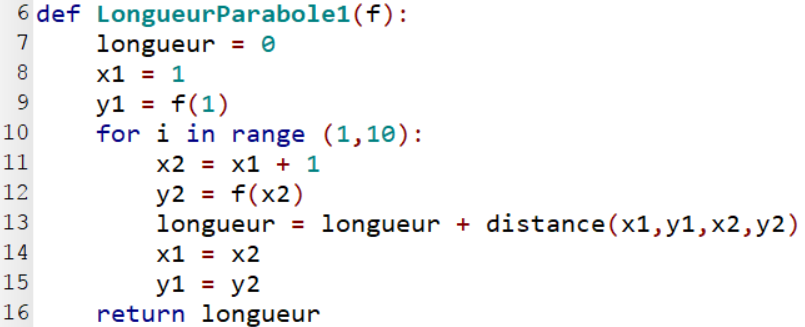 Les lignes 7 à 9 correspondent à l’initialisation du script : la longueur au début vaut 0 et on part de A. Expliquer les lignes 10 à 12.A quelle fonction fait-on appel à la ligne 13 ? Expliquer cette ligne.Expliquer les lignes 14 et 15. Faire tourner ce script en appelant dans la console.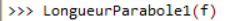 2ème étapeOn souhaite approcher davantage la longueur réelle de la parabole  en affinant la division en sous-intervalles de l’intervalle [1 ;10]. On veut créer n sous-intervalles.Quelle est la longueur de chaque sous-intervalle ?Créer une fonction à 2 paramètres  qui permet de calculer une approximation de la longueur de la parabole avec une subdivision très fine de l’intervalle [1 ;10].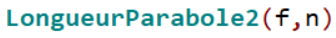 Estimer alors la longueur de la courbe de la fonction carré sur l’intervalle [0 ;1].